REQUERIMENTO Nº 599/2018Requer informações acerca dos serviços de reparo em malha asfáltica com afundamento defronte o nº 441 da Rua Profeta Jeremias, no bairro Jardim Laudissi, este município.Senhor Presidente,Senhores Vereadores, CONSIDERANDO que este vereador vem sendo procurado por  munícipes residentes no bairro Jardim Laudissi, mais precisamente da Rua Profeta Jeremias, sobre a questão dos serviços de “reparo em malha asfáltica” defronte ao nº 441;CONSIDERANDO que a reivindicação é embasada no fato de que a referia via do bairro esta apresentando afundamento, após serviços e manutenção em rede de esgoto realizados pelo DAE, sendo assim a via esta necessitando dos devidos reparos na malha asfáltica,  visando evitar acidentes, danos físicos e materiais;CONSIDERANDO por fim, que este vereador já confeccionou propositura nesta Casa de Leis solicitando a possível execução dos serviços, conforme indicação 1334/2018, no entanto, sem atendimento até a presente data; CONSIDERANDO que é preciso ter transparência nos atos da Administração Pública, assim, é primordial dar ciência ao cidadão para que este obtenha as informações exatas de como anda seus pedidos, bem como os motivos do deferimento ou indeferimento dos mesmos;REQUEIRO que, nos termos do Art. 10, Inciso X, da Lei Orgânica do município de Santa Bárbara d’Oeste, combinado com o Art. 63, Inciso IX, do mesmo diploma legal, seja oficiado o Excelentíssimo Senhor Prefeito Municipal para que encaminhe a esta Casa de Leis as seguintes informações: 1º) A Administração Pública teve conhecimento do pedido protocolado sobre os números 1334/2018, para o serviço de reparo em malha asfáltica com afundamento? 2º) Qual é a atual situação do pedido protocolado na data de 06/02/2018? Qual foi o despacho final deste pedido? É possível uma decisão final deste pedido?3º) Foi elaborado laudo técnico para gerar posterior deferimento ou indeferimento do pedido, ora objetos deste requerimento? Sendo a resposta negativa, justificar o motivo;4º) Há previsão para execução do serviço de reparo em malha asfáltica com afundamento na  Rua Profeta Jeremias, defronte ao nº 441, do bairro Jardim Laudissi? Sendo a resposta positiva, informar a data, Sendo a resposta negativa, por qual motivo?5º)Por qual motivo o serviço ainda na foi realizado?  Plenário “Dr. Tancredo Neves”, em 02 de maiol de 2018.JESUS VENDEDOR-Vereador / Vice Presidente-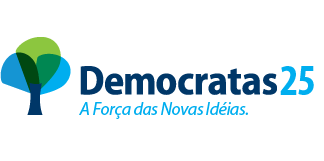 